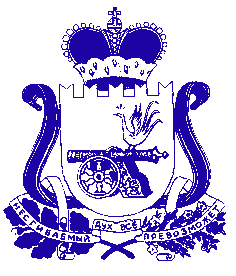 ФИНАНСОВОЕ УПРАВЛЕНИЕ АДМИНИСТРАЦИИ МУНИЦИПАЛЬНОГО ОБРАЗОВАНИЯ «ДЕМИДОВСКИЙ РАЙОН» СМОЛЕНСКОЙ ОБЛАСТИПРИКАЗот  19.11.2020  № 56О внесении изменений в Порядок применения бюджетной классификации Российской Федерации в части, относящейся к местному бюджету на 2020 год и на плановый период 2021 и 2022 годовВнести в Порядок применения бюджетной классификации Российской Федерации в части, относящейся к местному бюджету, утвержденный приказом Финансового управления Администрации муниципального образования «Демидовский район» Смоленской области от 31.12.2019 № 38(в ред. от 31.03.2020 № 14, от 16.04.2020 № 18, от 03.06.2020 № 23, от 21.08.2020 №25, от 04.09.2020 №29, от 11.11.2020 №51), следующее изменение:Приложение к Порядку применения бюджетной классификации Российской Федерации в части, относящейся к местному бюджету, «Перечень и коды целевых статей расходов местного бюджета» дополнить строкой следующего содержания:Настоящий приказ вступает в силу со дня подписания.«1410100160Расходы на обеспечение деятельности полномочий муниципального образования».Начальник Финансового управления Администрации муниципального образования  «Демидовский район» Смоленской области                                        Н.П. Козлова